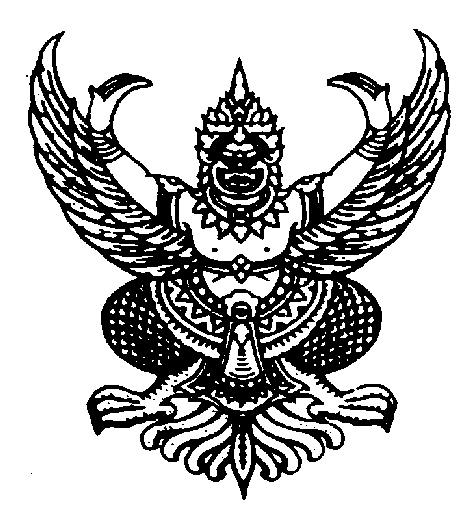 ประกาศองค์การบริหารส่วนตำบลขามป้อม เรื่อง   ประกาศใช้แผนอัตรากำลังพนักงานส่วนตำบล  3 ปี  พ.ศ.2558-2560	 ฉบับแก้ไขเพิ่มเติม (ฉบับที่ 2) พ.ศ.2558                                   *************************************โดยที่ ก.ถ.และ ก.อบต. ได้และประกาศเปลี่ยนแปลงระบบจำแนกตำแหน่งจากระบบซีเป็นระบบแท่ง    จึงสมควรแก้ไขเปลี่ยนแปลงการกำหนดตำแหน่งและระดับตำแหน่งในแผนอัตรากำลัง  3  ปี(2558-2560) ให้สอดคล้องกับระบบจำแนกตำแหน่งกำหนดขึ้นใหม่อาศัยอำนาจตามความในมาตรา  15  และ  25  วรรคท้ายแห่งพระราชบัญญัติระเบียบบริหารงานบุคคลส่วนท้องถิ่น พ.ศ. 2542 และคณะกรรมการพนักงานส่วนตำบลจังหวัดขอนแก่นในคราวประชุม ครั้งที่ 12/2558  เมื่อวันที่  28  ธันวาคม  2558  เห็นชอบให้องค์การบริหารส่วนตำบลขามป้อม จัดตำแหน่งพนักงานส่วนตำบลเข้าสู่ประเภทตำแหน่ง (ระบบแท่ง) และคณะกรรมการพนักงานส่วนตำบลในคราวประชุมครั้งที่  3/2559 เมื่อวันที่ 29 มีนาคม 2559  มีมติรับทราบปรับปรุงแผนอัตรากำลัง 3  ปี                            (พ.ศ.2558-2560) ขององค์การบริหารส่วนตำบล  ซึ่งแจ้งให้องค์การบริหารส่วนตำบลทราบแล้ว ตามหนังสือจังหวัดขอนแก่น ที่ ขก 0023.2/ว 9083  ลงวันที่  1  เมษายน  2559 จึงให้แก้ไขข้อมูลการกำหนดตำแหน่งและระบบตำแหน่งในแผนอัตรากำลัง 3  ปี ประจำปี พ.ศ.2558-2560 ดังนี้		1.ประกาศฉบับนี้เรียกว่า ประกาศองค์การบริหารส่วนตำบลขามป้อม เรื่อง แผนอัตรากำลัง               3 ปี ประจำปีงบประมาณ พ.ส.2558-2560 ฉบับแก้ไขเพิ่มเติม (ฉบับที่ 2) พ.ศ.2558		2.ประกาศฉบับนี้ มีผลใช้บังคับตั้งแต่วันที่ 1  มกราคม 2559		3.ให้ยกเลิกการกำหนดตำแหน่งและระดับตำแหน่งในแผนอัตรากำลัง 3 ปี ประจำปีงบประมาณ พ.ศ.2558-2560 ฌดยให้เป็นไปตามการกำหนดตำแหน่งและระดับตำแหน่งฉบับนี้แทน		จึงประกาศให้ทราบโดยทั่วกัน	ประกาศ   ณ   วันที่   11  เดือน เมษายน พ.ศ.2559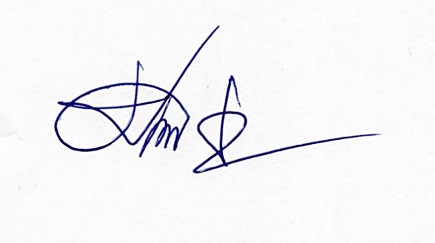 					     (นายเสถียร  ชะสิงห์) 			               นายกองค์การบริหารส่วนตำบลขามป้อม